           MIĘDZYWOJEWÓDZKI  OŚRODEK  SZKOLENIA  OBRONY CYWILNEJ 
            I ADMINISTRACJI Marek Ignasiak                           15-213 BIAŁYSTOK,  ul. ADAMA MICKIEWICZA 27 LOK.13 
             NIP 542-000-82-12              REGON 050259940                tel./fax 85 73 24 680 www.mosoc.pl  e-mail: biuro@mosoc.pl  tel. kom. 606138094Białystok, 2020.01.21MOSOC-0717/01/20Pan, Pani 
Prezydent, Starosta,
Burmistrz, Wójt, 
Dyrektor
     wszyscyInformuję, że Międzywojewódzki Ośrodek Szkolenia Obrony Cywilnej i Administracji w Białymstoku organizuje w dniach 20 - 21.02.2020 r. dla pracowników samorządów terytorialnych, podporządkowanych jednostek organizacyjnych oraz innych zakładów pracy działających w obszarze Państwa jednostki, szczególnie dla tych, które posiadają agregaty prądotwórcze, szkolenie przygotowujące do egzaminu w zakresie sprawdzenia kwalifikacji posiadanych przez osoby zajmujące się eksploatacją urządzeń, instalacji i sieci w:Grupie 1: Urządzenia, instalacje i sieci elektroenergetyczne wytwarzające, przetwarzające, przesyłające i zużywające energię elektryczną;
Grupie 2: Urządzenia wytwarzające, przetwarzające, przesyłające i zużywające ciepło oraz inne urządzenia energetyczne;
Grupie 3: Urządzenia, instalacje i sieci gazowe wytwarzające, przetwarzające, przesyłające, magazynujące i zużywające paliwa gazowe;na stanowiskach DOZORU i EKSPLOATACJI (zgodnie z rozporządzeniem ministra gospodarki, pracy i polityki społecznej z dnia 28 kwietnia 2003 r. w sprawie szczegółowych zasad stwierdzania posiadania kwalifikacji przez osoby zajmujące się eksploatacją urządzeń, instalacji i sieci (Dz.U. z dnia 21 maja 2003 r. nr 89 poz.828)Celem szkolenia jest przygotowanie do egzaminu kwalifikacyjnego uprawniającego do obsługi i konserwacji urządzeń, instalacji i sieci j.w.Wymóg posiadania świadectw kwalifikacyjnych wynika z ustawy Prawo energetyczne z 10.04.1997r.
 z późn. zm. i rozporządzenia Ministra Gospodarki, Pracy i Polityki Społecznej z dnia 28.04.2003r., w sprawie szczegółowych zasad stwierdzania posiadania kwalifikacji przez osoby zajmujące się eksploatacją urządzeń, instalacji i sieci (Dz.u. Nr 89, poz.828; Nr 129, poz. 1184; oraz z 2005 r., Nr 141, poz. 1189).Szkolenie kończy się egzaminem przed Państwową Komisją Egzaminacyjną, w wyniku którego zostaną wydane świadectwa kwalifikacyjne.Miejsce szkolenia: Sosnowe Zacisze” w Kleosinie, Osiedle Ignatki, ul Leśna 20. Szkolenia rozpoczynają się pierwszego dnia o godz.10.00, drugiego od godz. 8.00, natomiast w obu dniach kończą się o godz. 17.00 .Koszt szkolenia w zależności od wybranych świadczeń:koszt szkolenia bez wyżywienia i zakwaterowania – 500 zł;  koszt z wyżywieniem i zakwaterowaniem – 670 zł;koszt szkolenia tylko z obiadami 550 zł;koszty zawarte w punktach 1,2,3 są zwolnione z podatku VAT jeżeli na karcie zgłoszenia zawarte będzie oświadczenie o tym, że uczestnictwo w szkoleniu opłacane jest w całości ze środków publicznych; jeżeli nie, to są opodatkowane  23% stawką podatku VAT . koszt egzaminu – 260 zł (jeżeli uczestnik chciałby otrzymać uprawnienia np. w grupie I E jak i w grupie I D lub więcej – opłaca każde uprawnienie jako oddzielny egzamin – w podanym przykładzie 520 zł.). Opłata za egzamin nie podlega opodatkowaniu VAT.Proszę o poinformowanie o szkoleniu i egzaminie zainteresowane zakłady działające w obszarze Państwa jednostki.	Warunkiem uczestnictwa w szkoleniu jest przesłanie faxem lub e-mailem załączonej karty zgłoszenia.Łączę wyrazy szacunku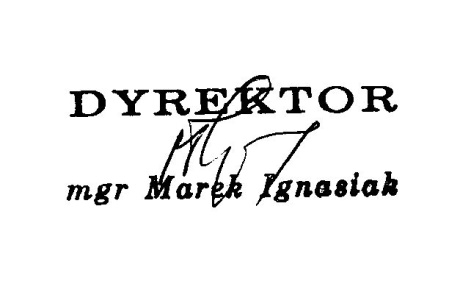 ADRESAT: Międzywojewódzki Ośrodek Szkolenia Obrony Cywilnej i Administracji Marek Ignasiak 15-213 Białystok, ul Adama Mickiewicza 27 lok. 13KARTA ZGŁOSZENIA 
NA NR FAXU:    85 73-24-680E-mail: biuro@mosoc.pl lub mignasiak@neostrada.plTERMIN: 20 - 21.02.2020
TEMAT SZKOLENIA: Szkolenie przygotowujące do egzaminu w zakresie sprawdzenia kwalifikacji posiadanych przez osoby zajmujące się eksploatacją urządzeń, instalacji 
i sieci + egzamin.
MIEJSCE SZKOLENIA: „Sosnowe Zacisze” w Kleosinie, Osiedle Ignatki, ul Leśna 20.
NABYWCA.................................................................................................................................ODBIORCA……………………………………………………………………………………ADRES: .......................................................................................................................................NIP: .....................................................................NR TEL. ......................................................ADRES E-MAIL ...................................................Oświadczam, że uczestnictwo w zamówionym szkoleniu opłacane jest / nie jest opłacane (niewłaściwe skreślić) w całości ze środków publicznych. *W przypadku rezygnacji ze szkolenia na jeden dzień przed jego rozpoczęciem lub w dniu jego realizacji uczestnik jest zobowiązany do pokrycia kosztów szkolenia. 
Należność za szkolenie zobowiązujemy się opłacić w terminie 7 dni od otrzymania faktury. *WAŻNE: określa czy szkolenie jest z 23%Vat czy zwolnione.pieczątka firmowa                                                    podpis i pieczątka kierownika jednostkiL.p.Imię i nazwisko /czytelnie, drukiem/Odpowiednie zaznaczyć tak/nieOdpowiednie zaznaczyć tak/nieEgzamin - wpisać jakie stanowisko
 i jaka grupa 
(np. E gr.1: D gr.1;
E gr.2: D gr. 2; itd.)L.p.Imię i nazwisko /czytelnie, drukiem/Wyżywieniei noclegiTylko 
obiadyEgzamin - wpisać jakie stanowisko
 i jaka grupa 
(np. E gr.1: D gr.1;
E gr.2: D gr. 2; itd.)1.2.3.4.